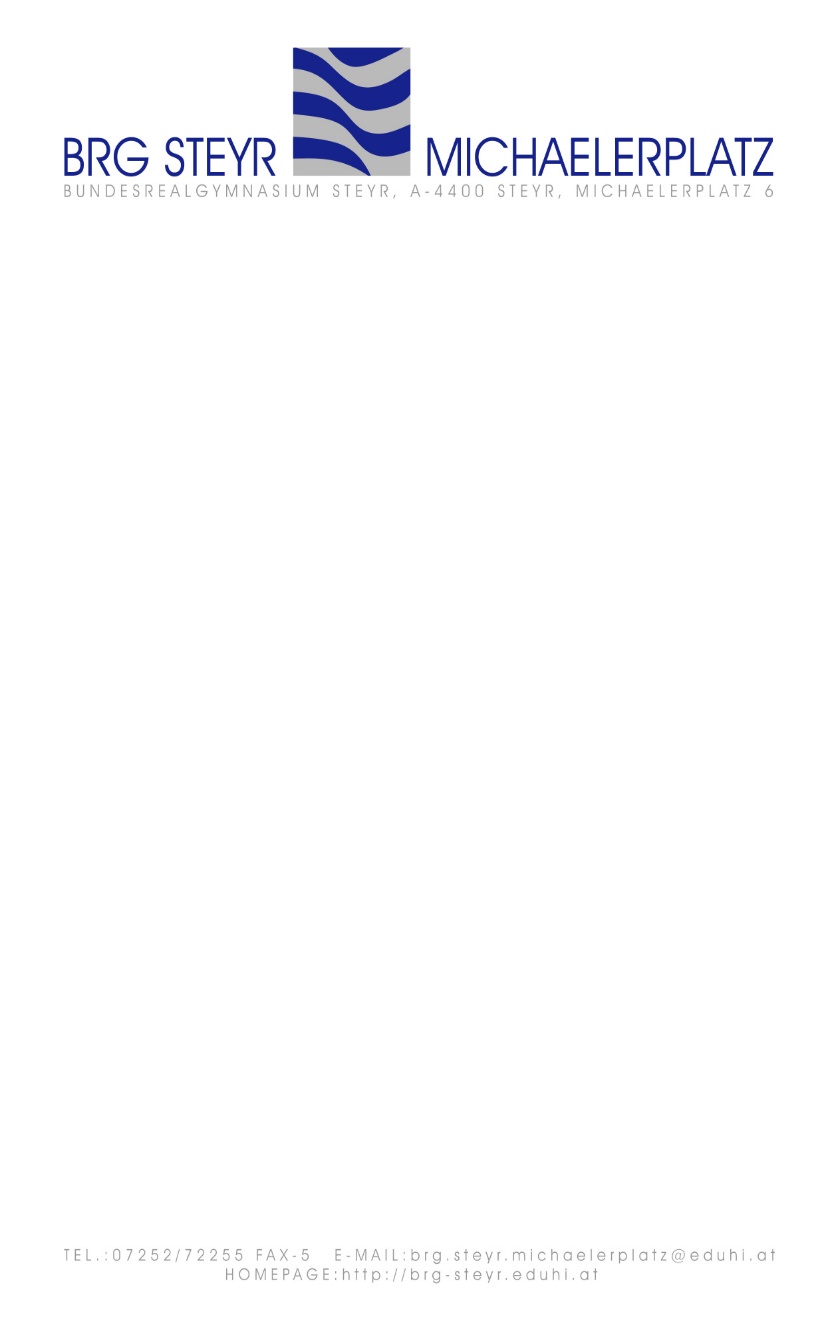 ANMELDUNG 1. KLASSE Schuljahr 2022/23Wahl der Schulform:	Normalform Realgymnasium				Sportklasse		 		Musikklasse	Tagesbetreuung:			Auszug aus den Zeugnissen:Ich nehme zur Kenntnis, dass die Entscheidung bei der Auswahl der Schulform und der alternativen Pflichtgegenstände bindend ist.Familienname:Vornamen:Geschlecht:      männl.:  □                                weibl. :  □Sozialversicherungsnummer:Geburtsdatum u. -ort:                                                      in: Religionsbekenntnis:Alltagssprache:Staatsangehörigkeit:Namen des/der Erziehungsberechtigten:Adresse:Adresse:Telefonnummer:E-Mail:Sammelbestellung von Heften inkl. Schulkalender im Schuldesign erwünscht: (Kosten ca. € 30,--)                          Ja                          NeinVolksschule:Gegen-StandSchulNachricht3. Kl.Jahres-zeugnis 3. Kl.Schul-nachricht4. Kl.Gegen-standSchul-nachricht3. Kl.Jahres-zeugnis 3. Kl.Schul-nachricht4. Kl.SachunterrichtMusikDeutschBildn. Erz.MathematikBewegung und SportBesuch einer Vorschule bzw. Klassenwiederholung:Geschwister im BRG: Ja             Nein        Ja                          Neinwenn ja, Klasse:Name:Name:Steyr, amUnterschrift d. Erziehungsberechtigten